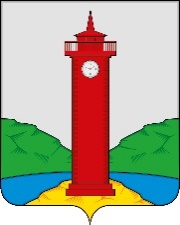  РОССИЙСКАЯ ФЕДЕРАЦИЯ
САМАРСКАЯ ОБЛАСТЬМУНИЦИПАЛЬНЫЙ РАЙОН ВолжскийСОБРАНИЕ ПРЕДСТАВИТЕЛЕЙ СЕЛЬСКОГО ПОСЕЛЕНИЯ КУРУМОЧТРЕТЬЕГО  созываРЕШЕНИЕ              «18» мая  2018 г.                                                                 № 163/43Об отмене Решения собрания представителей сельского поселения Курумоч муниципального района Волжский Самарской области от «27» января 2011 года № 15/5 «Об утверждении Положения  «О военно - учетном столе сельского поселения Курумоч муниципального района Волжский Самарской области» 	 В соответствии с  Федеральным законом от 06.10.2003 № 131-ФЗ «Об общих принципах организации местного самоуправления в Российской Федерации», руководствуясь Уставом сельского поселения Курумоч, Собрание представителей сельского поселения Курумоч муниципального района Волжский Самарской областиРЕШИЛО:  1. Отменить Решение Собрания представителей сельского поселения Курумоч муниципального района Волжский Самарской области от «27» января 2011 года № 15/5 «Об утверждении Положения  «О военно - учетном столе сельского поселения Курумоч муниципального района Волжский Самарской области» .  2.  Опубликовать настоящее Решение в ежемесячном информационном вестнике "Вести сельского поселения Курумоч" и на официальном сайте администрации сельского поселения Курумоч муниципального района Волжский Самарской области.3. Настоящее Решение вступает в силу со дня его официального опубликования.Глава сельского поселения Курумоч                                                                               О.Л.КатынскийПредседатель Собрания представителейсельского поселения Курумоч                                         Л.В.Богословская                          Кулешевская 3021917